 Por 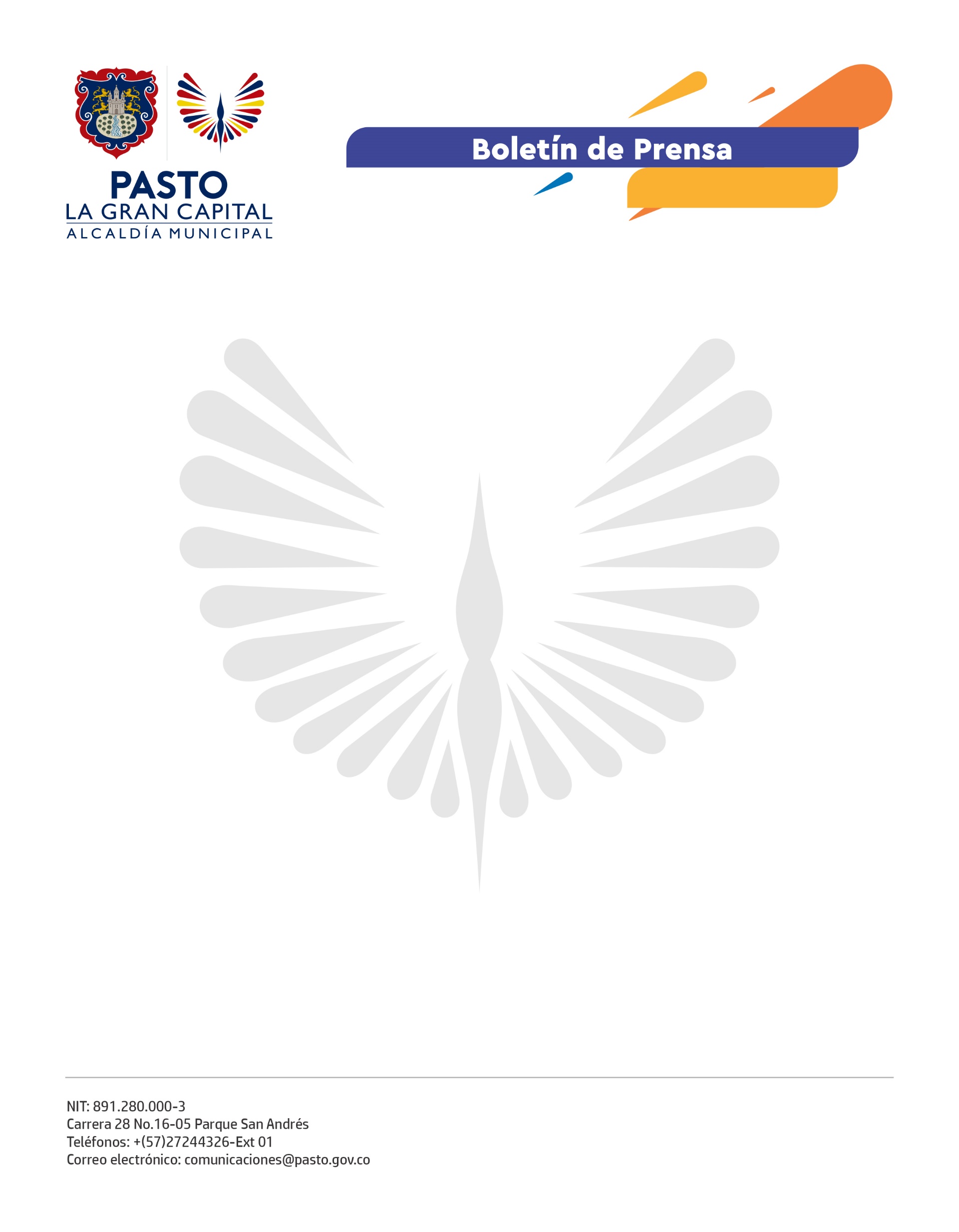      No. 569        2 de noviembre de 2021CINE A LA CALLE EN FAMILIA, UNA APUESTA PARA RECUPERAR LOS ESPACIOS PÚBLICOS EN PASTO“Estas actividades promueven el buen uso del espacio público, reactivan la economía del sector informal y generan una apropiación de los lugares emblemáticos de la ciudad”, dijo la artesana del Pasaje Corazón de Jesús, Sandra González, quien participó de la estrategia 'Cine a la calle en familia'.La actividad, liderada por la Dirección Administrativa de Espacio Público, busca el fortalecimiento de las rutas de diálogo con artesanos y motivar el uso de zonas concurridas de manera segura y organizada.“Trabajamos en todas las iniciativas propuestas por los vendedores informales para promocionar los lugares donde ellos trabajan, desde un ejercicio de concertación y orden para que la ciudadanía también pueda aprovecha estos escenarios”, precisó la funcionaria de la dependencia, Jessica Legarda.Estos eventos se desarrollan en distintas zonas del municipio y serán complementados con acciones colectivas que promuevan el turismo, la creatividad de los artesanos y el buen uso del espacio público.“La articulación con la institucionalidad nos brinda más oportunidades de trabajo cultural, además traemos arte a las calles de Pasto y la comunidad puede disfrutar gratuitamente de películas para toda la familia”, sostuvo la integrante de la Asociación de artesanos del Pasaje Corazón de Jesús, Sara Luna Villarreal Vargas.